UNIT 6: FLOORBALL I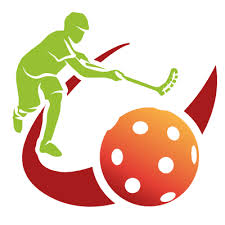 WHAT IS IT? It is a type of floor hockey with five players and a goalkeeper. CHARACTERISTICS:TASK: What are the diferences between field hockey, ice hockey and floorball?